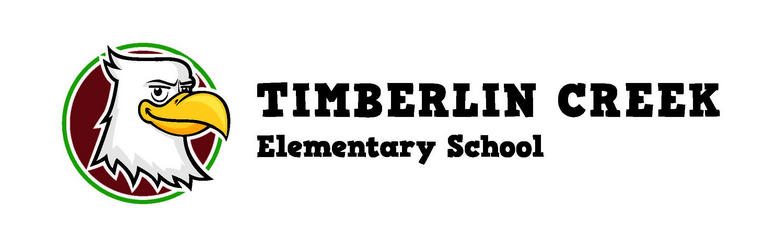 I 3:20 ~ Welcome – Mr. Coleman, School Board Representative, joined us.II. 3:25 ~ March Meeting Minutes [Vote] –A Motion to approve March minutes was made by Lyndsey Renaud.  It was seconded by Frank Spinner.  The minutes were approved. III. 3:30 ~ Third Grade SAC funds ProposalMs. Dubet presented.  Third grade is requesting Spelling & Word Study Books to use as a vocabulary resource.  They are requesting one for each 3rd grade teacher which would be 12 books for a total of $275.88.  These books would be used next year. The vote was tabled for now because CAST (Curriculum Area Support Team) will have to approve.IV. 3:35 ~ School Recognition Funds Plan – We are waiting to hear from Andrew Hurley for clarification from the state about the process by which we can use the funds for next year.   V. 3:40 ~ SAC chairs for next yearWe will vote on SAC chairs next month.  Anyone interested will need to get with Ms. Edel.VI. 3:45 ~ Principal’s Report – Mrs. Edel $7,402.51	SAC Funds (includes Lego Purchase)$26,711.98	School Recognition Funds126 laptops that cost $60,000 are currently imaged and in classrooms.Playground equipment:	Primary	$65,000 	Intermediate	$65,000District will pick up the cost of the replacement for one.  No SAC funds will be used.  The cost will come from our capital outlay.  Testing	April 17	(Kindergarten, 1st, and 2nd Grade)Carlos is making sure that we have laptop carts.He is working on building additional carts for each grade level.TCE April 17 Budget Meeting / Allocated funds for classes	11	Kindergarten	10	First + 1overflow 	12	Second	10	Third + 1overflow	11	Fourth	10	FifthScience grades for 5th grade were low.  Ms. Edel suggested tutoring because the stumbling blocks are due to vocabulary not content.   Science assessments take place on May 15th and May 16th. 2023-2024 Teachers are working on placement forms and supply lists.VII. 4:00 ~ Adjourn/Next Meeting Reminder –Motion to adjourn made by Margaret Kusiak and seconded by Nancy Matolka.  Meeting was adjourned.      Next Meeting:  May 1, 2023